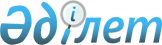 Об изменении административных границ города Туркестана и отдельных сельских округовСовместное решение Маслихата Южно-Казахстанской области от 19 июля 2007 года N 34/387-III и постановление Акимата Южно-Казахстанской области N 224 от 23 июля 2007 года. Зарегистрировано Департаментом юстиции Южно-Казахстанской области 27 июля 2007 года за N 1961

      В соответствии со  статьей 108 Земельного кодекса Республики Казахстан от 20 июня 2003 года,  статьей 11 Закона Республики Казахстан от 8 декабря 1993 года "Об административно-территориальном устройстве Республики Казахстан", на основании предложений Туркестанского городского маслихата и акимата и согласия Правительства Республики Казахстана, Южно-Казахстанский областной маслихат  РЕШИЛ и Южно-Казахстанской областной акимат  ПОСТАНОВИЛ : 

      1. Изменить административные границы города Туркестана и сельских округов Карашикского, Урангайского, Чагинского, Иасы с включением части земель указанных сельских округов общей площадью 14168,0 гектаров в границу (черту) города согласно приложению. 

      2. Сохранить административную подчиненность сельских округов Чернакского, Жуйнекского, Новоиканского, Староиканского, Ушкайского, Сауранского, Бабайкурганского, Карашикского, Урангайского, Чагинского, Иасы городу Туркестану. 

      3. Настоящее решение вводится в действие по истечении десяти календарных дней после дня его первого официального опубликования. 

 

              Председатель сессии 

      областного маслихата 

 

             Аким области 

 

             Секретарь областного 

      маслихата 
					© 2012. РГП на ПХВ «Институт законодательства и правовой информации Республики Казахстан» Министерства юстиции Республики Казахстан
				